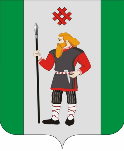 ДУМАКУДЫМКАРСКОГО МУНИЦИПАЛЬНОГО ОКРУГАПЕРМСКОГО КРАЯПЕРВЫЙ СОЗЫВР Е Ш Е Н И Е29.09.2023											         № 162Об утверждении Порядка принятия лицом, замещающим муниципальную должность Кудымкарского муниципального округа Пермского края, лицами, замещающими отдельные должности муниципальной службы Кудымкарского муниципального округа Пермского края, почетных и специальных званий, наград и иных знаков отличия иностранных государств, международных организаций, политических партий, иных общественных объединений, в том числе религиозных, и других организацийРуководствуясь пунктом 10 части 1 статьи 14 Федерального закона от 02.03.2007 № 25-ФЗ «О муниципальной службе в Российской Федерации», пунктом 8 части 3 статьи 12.1 Федерального закона от 25.12.2008 № 273-ФЗ «О противодействии коррупции», Указом губернатора Пермского края от 20.02.2016 № 25 «Об утверждении Порядка принятия лицами, замещающими отдельные государственные должности Пермского края, отдельные должности государственной гражданской службы Пермского края, почетных и специальных званий, наград и иных знаков отличия иностранных государств, международных организаций, политических партий, иных общественных объединений, в том числе религиозных, и других организаций», Дума Кудымкарского муниципального округа Пермского краяРЕШАЕТ:1. Утвердить прилагаемый Порядок принятия лицом, замещающим муниципальную должность Кудымкарского муниципального округа Пермского края, лицами, замещающими отдельные должности муниципальной службы Кудымкарского муниципального округа Пермского края, почетных и специальных званий, наград и иных знаков отличия иностранных государств, международных организаций, политических партий, иных общественных объединений, в том числе религиозных, и других организаций.2. Опубликовать настоящее решение в газете «Парма» и разместить на официальном сайте Кудымкарского муниципального округа Пермского края. 3. Настоящее решение вступает в силу после его официального опубликования.4. Контроль за исполнением настоящего решения возложить на постоянную комиссию по местному самоуправлению, регламенту и депутатской этике.                                                                     УТВЕРЖДЕНрешением Думы Кудымкарского муниципального округа Пермского края от 29.09.2023 № 162ПОРЯДОКпринятия лицом, замещающим муниципальную должность Кудымкарского муниципального округа Пермского края, лицами, замещающими отдельные должности муниципальной службы Кудымкарского муниципального округа Пермского края, почетных и специальных званий, наград и иных знаков отличия иностранных государств, международных организаций, политических партий, иных общественных объединений, в том числе религиозных, и других организаций1. Настоящий Порядок разработан в соответствии с пунктом 8 части 3 статьи 12.1 Федерального закона от 25.12.2008 № 273-ФЗ «О противодействии коррупции» и определяет процедуру принятия:лицом, замещающим муниципальную должность Кудымкарского муниципального округа Пермского края и осуществляющим свои полномочия на постоянной основе (далее - лицо, замещающее муниципальную должность), почетных и специальных званий, наград и иных знаков отличия (кроме научных и спортивных) иностранных государств, международных организаций, политических партий, иных общественных объединений, в том числе религиозных, и других организаций (далее соответственно - звания, награды);лицами, замещающими отдельные должности муниципальной службы Кудымкарского муниципального округа Пермского края, наград, почетных и специальных званий (кроме научных) иностранных государств, международных организаций, политических партий, иных общественных объединений, в том числе религиозных, и других организаций.2. Лицо, замещающее муниципальную должность, назначение на которую и освобождение от которой осуществляется Думой Кудымкарского муниципального округа Пермского края (далее — Дума Кудымкарского муниципального округа), принимает почетные и специальные звания, награды и иные знаки отличия (кроме научных и спортивных) иностранных государств, международных организаций, политических партий, иных общественных объединений, в том числе религиозных, и других организаций с разрешения Думы Кудымкарского муниципального округа.3. Лица, замещающие должности муниципальной службы Кудымкарского муниципального округа Пермского края в органах местного самоуправления Кудымкарского муниципального округа Пермского края (далее - муниципальные служащие), принимают награды, почетные и специальные звания (кроме научных) иностранных государств, международных организаций, политических партий, иных общественных объединений, в том числе религиозных, и других организаций в случае, если в их должностные (служебные) обязанности входит взаимодействие с указанными организациями и объединениями, c письменного разрешения главы муниципального округа – главы администрации Кудымкарского муниципального округа Пермского края (далее – глава муниципального округа).4. Лицо из числа лиц, указанных в пунктах 2 и 3 настоящего Порядка (далее - должностное лицо), получившее звание, награду либо уведомленное иностранным государством, международной организацией, политической партией, иным общественным объединением, в том числе религиозным, или другой организацией о предстоящем их получении, в течение трех рабочих дней представляет ходатайство о разрешении принять почетное или специальное звание, награду или иной знак отличия иностранного государства, международной организации, политической партии, иного общественного объединения, в том числе религиозного, или другой организации (далее - ходатайство), составленное по форме согласно приложению 1 к настоящему Порядку.5. Должностное лицо, отказавшееся от звания, награды, в течение трех рабочих дней представляет уведомление об отказе в получении почетного или специального звания, награды или иного знака отличия иностранного государства, международной организации, политической партии, иного общественного объединения, в том числе религиозного, или другой организации (далее - уведомление), составленное по форме согласно приложению 2                             к настоящему Порядку.6. Лицо, замещающее муниципальную должность, представляет ходатайство либо уведомление в Думу Кудымкарского муниципального округа.7. Муниципальные служащие представляют ходатайства либо уведомления главе муниципального округа.8. Должностное лицо, получившее звание, награду до принятия решения по результатам рассмотрения ходатайства, в течение трех рабочих дней со дня их получения передает оригиналы документов к званию, награду и оригиналы документов к ней на ответственное хранение в структурное подразделение органа местного самоуправления Кудымкарского муниципального округа Пермского края, осуществляющее в органе функции по профилактике коррупционных и иных правонарушений, либо должностному лицу органа местного самоуправления Кудымкарского муниципального округа Пермского края, ответственному за профилактику коррупционных и иных правонарушений (далее – структурное подразделение органа местного самоуправления муниципального округа).9. В случае если во время служебной командировки должностное лицо получило звание, награду или отказалось от них, срок представления ходатайства либо уведомления исчисляется со дня возвращения должностного лица из служебной командировки.10. В случае если должностное лицо по не зависящей от него причине не может представить ходатайство либо уведомление, передать оригиналы документов к званию, награду и оригиналы документов к ней в сроки, указанные в пунктах 4, 5, 8, 9 настоящего Порядка, такое должностное лицо обязано представить ходатайство либо уведомление, передать оригиналы документов к званию, награду и оригиналы документов к ней не позднее следующего рабочего дня после устранения такой причины.11. Обеспечение рассмотрения ходатайств, информирование лица, представившего (направившего) ходатайство, о принятом по результатам его рассмотрения решении, а также учет уведомлений осуществляется структурным подразделением органа местного самоуправления муниципального округа.12. В случае удовлетворения ходатайства должностного лица, указанного в пункте 8 настоящего Порядка, структурное подразделение органа местного самоуправления муниципального округа в течение 10 рабочих дней передает такому должностному лицу оригиналы документов к званию, награду и оригиналы документов к ней.13. В случае отказа в удовлетворении ходатайства должностного лица, указанного в пункте 8 настоящего Порядка, структурное подразделение органа местного самоуправления муниципального округа в течение 10 рабочих дней сообщает такому лицу об этом и направляет оригиналы документов к званию, награду и оригиналы документов к ней в соответствующий орган иностранного государства, международную организацию, политическую партию, иное общественное объединение, в том числе религиозное, или другую организацию.Приложение 1к Порядку принятия лицом, замещающим муниципальную должность Кудымкарского муниципального округа Пермского края, лицами, замещающими отдельные должности муниципальной службы Кудымкарского муниципального округа Пермского края, почетных и специальных званий, наград и иных знаков отличия иностранных государств, международных организаций, политических партий, иных общественных объединений, в том числе религиозных, и других организаций                                               ____________________________(должность)                                               ____________________________(ФИО)                                               от _________________________                                               ____________________________(ФИО, замещаемая должность)ХОДАТАЙСТВОо разрешении принять почетное или специальное звание, награду или иной знак отличия иностранного государства, международной организации, политической партии, иного общественного объединения, в том числе религиозных, или другой организацииПрошу разрешить мне принять ____________________________________                             				    (наименование почетного или специального__________________________________________________________________звания, награды или иного знака отличия)__________________________________________________________________(за какие заслуги присвоено и кем, за какие заслуги награжден(а) и кем)__________________________________________________________________(дата и место вручения документов к почетному__________________________________________________________________или специальному званию, награды или иного знака отличия)Документы к почетному или специальному званию, награда и документы к ней, знак отличия и документы к нему (нужное подчеркнуть)__________________________________________________________________(наименование почетного или специального звания, награды или иного знака отличия)__________________________________________________________________(наименование документов к почетному или специальному званию, награде или иному знаку отличия)сданы по акту приема-передачи № _______ от «___» _____________ 20___ г.в __________________________________________________________________( структурное подразделение органа местного самоуправления муниципального округа)«___» _______________ 20___ г.     ___________    _______________________                                 			    	        (подпись)                       (расшифровка подписи)Приложение 2к Порядку принятия лицом, замещающим муниципальную должность Кудымкарского муниципального округа Пермского края, лицами, замещающими отдельные должности муниципальной службы Кудымкарского муниципального округа Пермского края, почетных и специальных званий, наград и иных знаков отличия иностранных государств, международных организаций, политических партий, иных общественных объединений, в том числе религиозных, и других организаций                                               ____________________________(должность)                                               ____________________________(ФИО)                                               от _________________________                                               ____________________________(ФИО, замещаемая должность)УВЕДОМЛЕНИЕоб отказе в получении почетного или специального звания, награды или иного знака отличия иностранного государства, международной организации, политической партии, иного общественного объединения, в том числе религиозного, или другой организацииУведомляю о принятом мною решении отказаться от получения__________________________________________________________________(наименование почетного или специального звания, награды или иного знака отличия)__________________________________________________________________(за какие заслуги присвоено и кем, за какие заслуги награжден(а) и кем)«___» ______________ 20___ г.       ___________    _______________________                              			                (подпись)                                  (расшифровка подписи)Председатель ДумыКудымкарского муниципального округа Пермского краяМ.А. ПетровГлава муниципального округа – глава администрации Кудымкарского муниципального округа Пермского краяН.А. Стоянова